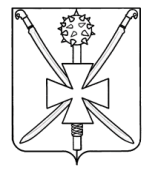 АДМИНИСТРАЦИЯ АТАМАНСКОГО СЕЛЬСКОГО ПОСЕЛЕНИЯ ПАВЛОВСКОГО РАЙОНАРАПОРЯЖЕНИЕОт 22.12.2015 г.  						             № __71-р__ст-ца АтаманскаяОб организации площадки  для запуска фейерверковВ соответствии с требованиями Постановления Правительства РФ от 22.12.2009 года №1052 «Об утверждении требований пожарной безопасности при распространении и использовании пиротехнических изделий», с целью обеспечения безопасности в период празднования Новогодних и Рождественских праздников:1.Определить площадкой для запуска фейерверков на территории Атаманского сельского поселения- стадион, расположенный по адресу: ст.Атаманская, ул.Ленина.2.Рекомендовать жителям ст.Атаманской применять пиротехнические изделия только на данной площадке.3.Контроль за выполнением настоящего распоряжения оставляю за собой.Глава Атаманского сельскогопоселения Павловского района  			                    	           С.М.Пронько